Памятка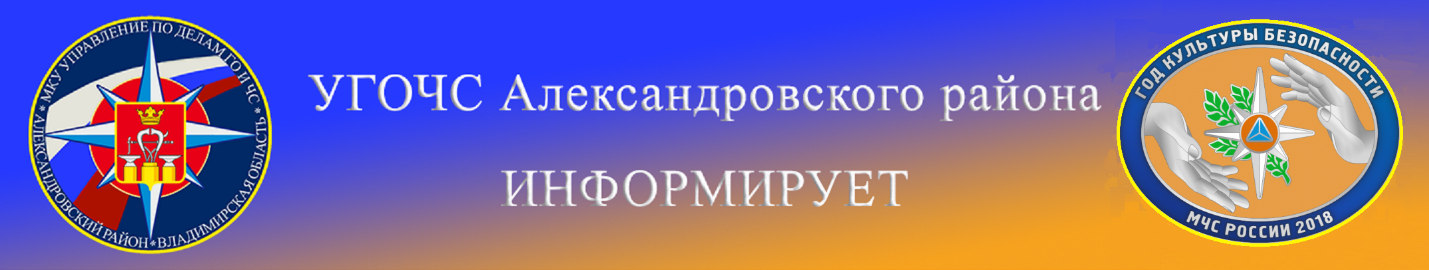 Действия при отказе срабатывания пиротехники и ее утилизация       До Нового года осталось совсем чуть-чуть! Все чаще на улицах слышны звуки взрывающихся фейерверков. Красочные зрелища поднимают настроение, дарят волшебные впечатления. При этом не стоит забывать, что требования пожарной безопасности к пиротехнической продукции, установленные нормативными документами, должны быть обеспечены не только в процессе реализации, хранения и использования, но также и в случае отказа срабатывания и при ее утилизации.
После запуска фейерверка, не забудьте осмотреть и очистить территорию от отработанных, несработавших пиротехнических изделий и их опасных элементов!
По общему правилу, количество отказов срабатывания должно быть не более 10%. Конкретные значения параметров надежности должны быть указаны в нормативной и технической документации на пиротехнику. Важно помнить, что в случае если фитиль погас или прогорел, а изделие не начало работать, следует:
- выждать 10 минут, чтобы удостовериться в отказе;
- подойти к фейерверочному изделию и провести его визуальный осмотр, чтобы удостовериться в отсутствии тлеющих частей. Категорически запрещается наклоняться над ним. Последующие действия можно выполнять, только убедившись в отсутствии тлеющих частей;
- собрать и уничтожить не сработавшее фейерверочное изделие.
    Утилизация пиротехнических изделий – это их обработка с целью приведения в безопасное состояние или для повторного использования составляющих их пиротехнических составов.
     Утилизации подлежат пиротехнические изделия, утратившие свои потребительские свойства и (или) не соответствующие требованиям нормативных актов, в том числе:
- в случае несрабатывания электровоспламенителей;
- в случае невоспламенения составов;
- в случае неполного срабатывания изделий;
- при обрыве проводов электровоспламенителей;
- по окончании срока годности;
- при отсутствии (утрате) идентификационных признаков;
- в случае обнаружения следов порчи;
- контрафактные пиротехнические изделия.
     Уничтожение (утилизация) партий пиротехнических изделий должно проводиться специализированными организациями, имеющими право на осуществление данного вида деятельности. В обычных условиях фейерверочные изделия уничтожают, поместив их в воду на срок не менее 24 часов. После этого их можно выбросить с бытовым мусором. Категорически запрещается сжигать фейерверочные изделия на кострах.
В процессе утилизации должны выполняться требования безопасности:
- пиротехнические изделия подлежат утилизации потребителем с соблюдением мер пожаробезопасности и взрывобезопасности в соответствии с требованиями, указанными в эксплуатационной документации или в виде маркировочного обозначения на изделии;
-       утилизация пиротехнических изделий, а также отходов производства и потребления с целью получения вторичной продукции (сырья, материалов, комплектующих элементов) осуществляется в соответствии с технологической инструкцией (технологическим процессом) организациями, имеющими разрешительные документы на производство пиротехнических изделий, в соответствии с законодательством.МКУ «Управление по деламГО и ЧС Александровского района»